MSC Selections & Solutions Srl 03-12-2021MSC Selections & Solutions Srl 
viale Berlinguer, 96 int. 2 - 48124 Ravenna (RA)
0544.215614 - curricula@mscselections.it -  http://www.mscselections.it/ 
Orari: Ricerchiamo per importante società di servizi con sede a Bologna (zona Corticella) un/una addetto buste paga . La risorsa si occuperà di: elaborazione buste paga, adempimenti annuali, consulenza ordinaria e straordinaria. Competenze Richieste: esperienza lavorativa di almeno cinque anni nella elaborazione buste paga; capacità di gestire in completa autonomia il processo mensile payroll, gli adempimenti amministrativi verso Enti/Istituti/Fondi/Casse e il collocamento; gestione ammortizzatori sociali; ottima conoscenza delle disposizioni normative in ambito payroll; ottima conoscenza di dispositivi di rilevazione delle presenze; procedure di assunzione e di gestione del personale. Assunzione diretta da parte dell’azienda, range RAL previsto per la mansione 25-30K, orario di lavoro full time. Per candidarsi inviare cv completo a ferrara@mscselections.it indicando riferimento: ADDETTO BUSTE PAGA BOLOGNARicerchiamo per importante azienda cliente di Bolzano un/una System Administrator . La risorsa si occuperà di gestire, controllare e manutenere i sistemi informatici dell’azienda; amministrerà la sicurezza di banche dati, software e informazioni su reti Internet e Intranet. Nel dettaglio seguirà, per quanto concerne la sua area funzionale: gestione e pianificazione di progetti; gestione e amministrazione di server fisici e virtuali; attività operative quali monitoraggio proattivo, manutenzione e risoluzione dei problemi per fornire una infrastruttura stabile e sicura. Competenze Richieste: ottima conoscenza di sistemi Windows Server; capacità di sviluppo di soluzioni atte a migliorare l’attività utente; ottima esperienza di gestione di Active Directory (progettazione e manutenzione); ottima esperienza in ambienti virtuali VMware (progettazione e manutenzione); buona esperienza di amministrazione domini e sottodomini. Assunzione diretta da parte dell’azienda. Inquadramento e retribuzione saranno commisurati alla seniority del profilo individuato. Richiesta disponibilità a brevi trasferte sul territorio nazionale. Sede di lavoro Bolzano. Per candidarsi inviare cv completo a ferrara@mscselections.it indicando riferimento: SYSTEM ADMINISTRATOR BOLZANORicerchiamo per azienda cliente con sede nei pressi di Pilastri di Bondeno (FE) un/a Progettista Elettrico – settore Metalmeccanico/Automazione Industriale. La figura ricercata si occuperà di disegno/progettazione elettrica automazione. Il candidato ideale è laureato; ha maturato almeno due/tre anni di esperienza lavorativa come progettista elettrico all’interno di un ufficio tecnico, idealmente nel settore automazione (verranno comunque valutati anche candidati in possesso di diploma tecnico ed esperienza nella mansione); conosce un moderno applicativo per disegnare (preferibilmente Spac Automazione); possiede un livello almeno intermedio di conoscenza della lingua inglese. La RAL sarà commisurata in base all’esperienza pregressa del candidato. Assunzione diretta da parte dell’azienda cliente con contratto inziale a tempo determinato di un anno. Per candidarsi inviare cv completo a modena@mscselections.it indicando riferimento: PROGETTISTA ELETTRICO SPACRicerchiamo per azienda cliente con sede nei pressi di Finale Emilia (MO) un/una Responsabile Amministrativa . La persona che verrà inserita sarà a diretto riporto dell’AD dell’azienda e al CFO del Gruppo industriale di cui l’azienda fa parte. Nel dettaglio, la persona si occuperà di: gestione della routine dell’ufficio amministrativo con il supporto di una risorsa attuale risorsa interna; relazione con gli istituti di credito; reportistica interna sia verso AD sia verso il CFO di gruppo; gestione del conto economico; verifica del saldo bancario iniziale e delle sue movimentazioni future a seguito degli incassi/pagamenti previsti in base agli scadenziari clienti/fornitori; gestione del bilancio mensile e annuale; analisi periodica del cash flow mensile; gestione e coordinamento per inserimento di un futuro programma ERP gestionale di gruppo in sostituzione dell’attuale in uso. Competenze Richieste: reale padronanza della lingua inglese sia scritta che parlata (almeno livello intermedio B1/B2); la persona dovrà essere in grado di sostenere videocall con CFO in inglese e svolgere attività di reportistica in lingua per la capogruppo; buon livello di conoscenza di Excel e il pacchetto Office in generale; esperienza professionale nella stessa mansione, preferibilmente in aziende di produzione di beni durevoli (impianti e/o macchinari). Per candidarsi inviare cv completo a ferrara@mscselections.it indicando riferimento: RESPONSABILE AMMINISTRATIVA ZONA FINALE EMILIARicerchiamo per Studio Commercialista di Bondeno (FE) un/a IMPIEGATA CONTABILE . La figura ricercata risponderà ai titolari dello Studio con l'obiettivo di gestire in autonomia i compiti assegnati: contabilità Ordinaria e Semplificata per imprese, professionisti, società di capitali; consulenza Fiscale e Contabile. La candidata ideale ha maturato un'esperienza nel ruolo di almeno 3/5 anni all'interno di studi commercialisti, occupandosi anche della contabilità di aziende strutturate e società di capitali; è in possesso di diploma di ragioneria oppure laurea in discipline economiche. Completa il profilo la conoscenza di un moderno gestionale per la contabilità oltre al pacchetto Office. Assunzione diretta da parte dello studio, orario di lavoro full time, RAL da concordare sulla base dell’esperienza del candidato. Scopo assunzione. Per candidarsi inviare cv completo a ferrara@mscselections.it indicando riferimento: CONTABILE STUDIO COMMERCIALISTA BONDENORicerchiamo per azienda cliente di Altedo (BO) un/a Fresatore CNC . La figura ricercata si occuperà di: attrezzaggio macchina; manutenzione degli utensili; programmazione con linguaggio Fanuc. Il candidato ideale, in possesso di diploma tecnico, deve avere maturato esperienza pregressa di almeno 3-4 anni come fresatore CNC idealmente con Fanuc. Verrà valutato come elemento preferenziale la capacità di programmare CNC Fanuc, ma saranno tenute in considerazione anche candidature di persone che hanno esperienza nella fresatura in serie (no programmazione). Assunzione diretta da parte dell’azienda cliente, contratto a termine iniziale con scopo assunzione. Per candidarsi inviare cv completo a ferrara@mscselections.it indicando riferimento: FRESATORE CNC FANUC ALTEDORicerchiamo per azienda cliente di Altedo (BO) un/a Disegnatore Meccanico conoscenza Creo . La figura ricercata si occuperà di: disegno/progettazione di macchine e impianti per il settore automazione industriale. Il candidato ideale, diplomato oppure laureato/a, deve avere maturato esperienza pregressa di almeno 1-2 anni come disegnatore meccanico in ufficio tecnico; conosce a livello professionale Creo e Autocad. Assunzione diretta da parte dell’azienda cliente, contratto a termine iniziale con scopo assunzione. Per candidarsi inviare cv completo a ferrara@mscselections.it indicando riferimento: DISEGNATORE MECCANICO CREO ALTEDORicerchiamo per azienda cliente di Poggio Rusco (MN) un R&D Specialist . La risorsa, inserita nel team di ricerca e sviluppo, si occuperà di: attività di testing, verifica e validazione; attività di verifica presso i beta tester; supporto alle attività di sviluppo e di post vendita. Competenze Richieste: esperienza pregressa nella mansione, maturata in contesti aziendali almeno mediamente strutturati (verrà valutata come elemento preferenziale una precedente esperienza anche come sviluppatore software); laurea in materie scientifiche; buona padronanza della lingua inglese scritta e parlata; conoscenza dei sistemi Linux; conoscenza di linguaggi di programmazione C, C++, Python, QML. Assunzione diretta da parte dell’azienda. Inquadramento e retribuzione saranno commisurati alla seniority del profilo individuato. Richiesta disponibilità a trasferte. Per candidarsi inviare cv completo a modena@mscselections.it indicando riferimento: R&D SPECIALIST POGGIO RUSCORicerchiamo per azienda cliente di Carpi (MO) un Operaio/Tecnico per settore Tessile . La risorsa si occuperà di: produzione capi di abbigliamento utilizzando macchine circolari Jumberca; supporto all’ufficio grafico. Competenze Richieste: necessaria esperienza pregressa e capacità di utilizzo di macchine circolari Jumberca; verranno valutate come elemento preferenziale competenze di grafica maturate nel settore tessile. Assunzione diretta da parte dell’azienda. Orari di lavoro: due turni (5-13 e 13-21). Per candidarsi inviare cv completo a modena@mscselections.it indicando riferimento: OPERAIO TESSILE CARPIGi Group - Filiale di Ferrara 02-12-2021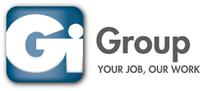 Gi Group, filiale di Ferrara 
Via Pioppa, 235/a - 44123 Ferrara (FE)
0532.211405 -  ferrara.pioppa@gigroup.com -  http://www.gigroup.it/ 
Orari: Orari di apertura al pubblico e di iscrizione: dal Lunedì al Venerdì dalle 9.30 alle 11.30 ADDETTA/ADDETTO ALLE PULIZIE – URGENTE! 
Preferibile esperienza nella mansione e richiesta flessibilità e disponibilità oraria.
Part Time 25 ore settimanali, dal Lunedì al Venerdì.
Contratto di somministrazione.
Zona di lavoro: Ferrara (FE).ADDETTI ALL’ASSEMBLAGGIO DI CARPENTERIA – URGENTE! 
Richiesta esperienza nella mansione con buona manualità;
Necessario patentino PLE o Lavoro in alta quota;
Contratto di somministrazione;
Zona: Rovigo (RO).IMPIEGATI AMMINISTRATIVI – URGENTE! 
Preferibile esperienza minima nella mansione;
Full-time dal lunedì al venerdì;
Contratto di 6 mesi in azienda;
Zona: Pontemaodino (FE).CONTROLLER DEI COSTI – URGENTE! 
Preferibile esperienza minima nella mansione;
Full-time dal lunedì al venerdì;
Contratto diretto in azienda;
Zona: Pontemaodino (FE).ADDETTI ALLA RISTORAZIONE – URGENTE! 
Part-time 24h dal lunedì alla domenica e richiesta flessibilità oraria;
Contratto di somministrazione;
Zona: Ferrara (FE).DIPLOMATI TECNICI E PROFESSIONALI – URGENTE! 
Richiesto Diploma in ambito tecnico/professionale;
Tirocinio di 6 mesi con successivo apprendistato;
Zona di lavoro: FerraraELETTRICISTA INDUSTRIALE JR – URGENTE! 
Richiesta esperienza minima nella mansione.
Contratto di somministrazione.
Zona di lavoro: Ferrara (Fe).AUTISTA CONSEGNATARIO PATENTE B – URGENTE! 
Richiesta minima esperienza alla guida di furgoncini cassonati;
Part-time 30h con flessibilità oraria
Contratto di somministrazione;
Zona di lavoro: FerraraOPERATORE D’IMPIANTO – URGENTE! 
Preferibile esperienza pregressa, anche minima, nella mansione;
Richiesta flessibilità nelle mansioni di lavoro;
Contratto a tempo determinato in somministrazione;
Zona: Tamara (FE).MANUTENTORI JUNIOR E SENIOR – URGENTE! 
Richiesta esperienza nella mansione e buona manualità;
Contratto di somministrazione;
Zona: Ferrara (FE).ADDETTI AL MAGAZZINO – URGENTE! 
Necessario patentino per il muletto;
Contratto di somministrazione scopo assunzione;
Zona: Ferrara e Provincia (FE).ADDETTI ALLE MACCHINE UTENSILI JUNIOR E SENIOR – URGENTE! 
Richiesta esperienza nella mansione e buona manualità;
Contratto di somministrazione;
Zona: Ferrara (FE).INFERMIERE/A- URGENTE! 
Richiesta Laurea in infermieristica e abilitazione alla professione.
Contratto di somministrazione.
Zona: Codigoro e Comacchio (Fe).SALDATORE – URGENTE! 
Richiesta esperienza nella saldatura su carpenteria medio-pesante su ferro/acciaio.
Preferibile buona capacità di lettura del disegno meccanico.
Contratto di somministrazione.
Zona: Ferrara e Provincia.ADDETTA/ADDETTO ALLA GASTRONOMIA 
Richiesta esperienza minima nella mansione, flessibilità e disponibilità oraria.
Contratto di somministrazione Part Time, dal Lunedì alla Domenica.
Zona di lavoro: Ferrara e Provincia (FE).ADDETTA/ADDETTO ALLA MACELLERIA E/O PESCHERIA 
Richiesta esperienza minima nella mansione, flessibilità e disponibilità oraria.
Contratto di somministrazione Part Time, dal Lunedì alla Domenica.
Zona di lavoro: Ferrara e Provincia (FE).OSS 
Richiesta qualifica di abilitazione alla professione.
Contratto di somministrazione.
Zona: Codigoro e Comacchio (Fe).Orienta - Filiale Di Ferrara 02-12-2021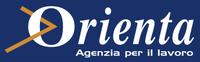 Orienta SpA 
Corso Giovecca, 111/113 - 44121 Ferrara (FE)
0532.203010 -  ferrara@orienta.net -  http://www.orienta.net/ 
Orari: inserire il proprio cv sul sito www.orienta.net Si riceve solo su appuntamento. Orienta ricerca:
ADDETTO/A AL TAGLIO LAMIERE: per azienda cliente operante nel settore della metalmeccanica (carpenteria leggera) di Terre del Reno, con inserimento previsto a partire dal mese di gennaio, che sappia usare le cesoie e la punzonatrice. Si offre iniziale periodo di somministrazione con finalità di assunzione. Orario di lavoro: full-time centrale, dal lunedì al venerdì.VETTORE, ADDETTO/A ALLE CONSEGNE PASTI: per società di catering. Indispensabile patente B e possesso dell'attestato HACCP. L'orario di lavoro è indicativamente dal lunedì al sabato, dalle 10:30 alle 14:30, per circa 24 ore settimanali. Zona di lavoro: Ferrara.UN/A TIROCINANTE PER L'UFFICIO DEL PERSONALE: la risorsa che vogliamo incontrare è under 30, disoccupata e non inserita in percorsi di formazione/istruzione (requisiti necessari per attivare il tirocinio all'interno del bando per le Politiche Attive per il Lavoro, Garanzia Giovani). Imparerà a conoscere e gestire le diverse fasi di ricerca e selezione del personale, screening cv, pianificazione della formazione e sviluppo del personale.
ll/la candidato/a ideale è preferibilmente laureato/a in ambito umanistico o economico, ha interesse in ambito Risorse Umane, ha un forte orientamento al lavoro per obiettivi - E' persona flessibile e motivata a lavorare in un contesto dinamico e in continuo sviluppo mostrando ottime doti organizzative e di problem solving. Completano il profilo una buona conoscenza della lingua inglese e ottima conoscenza e utilizzo del pacchetto Microsoft Office. Il tirocinio verrà attivato in orario giornaliero spezzato. Zona di lavoro: Ferrara.ELETTRICISTA, IMPIANTISTA: elettrotecnico con qualifica o diploma, da formare o con esperienza. La persona dovrà occuparsi di quadristica e impiantistica industriale e civile, essere in possesso delle certificazioni PES o essere disponibile a frequentare i corsi necessari per l'acquisizione dell'abilitazione. Indispensabile la disponibilità a svolgere lavori in cantieri esterni allo stabilimento aziendale e a svolgere lavori in altezza. Si richiede la disponibilità full time. Zona di lavoro: Ferrara.DIRETTORE TECNICO DI CANTIERE: per importante azienda cliente che opera nell'ambito della movimentazione e creazione di sistemi di arginamento acque, in grado di gestire i rapporti con il committente e con la squadra di lavoratori, deve essere disposto a presidiare il cantiere. E' richiesta Laurea in Ingegneria e/o diploma di perito tecnico industriale. Si richiede una buona conoscenza della lingua inglese, francese, e regole della sicurezza. Disponibilità a trasferte sia sul territorio nazionale che estero (indicativamente della durata di 15 giorni al mese). Proponiamo assunzione direttamente con l'azienda di 6/12 mesi e poi tempo indeterminato. Contratto di lavoro full-time. Zona di lavoro: Copparo.MANUTENTORE MONTATORE PLC per azienda cliente specializzata nella movimentazione acque e progettazione sistemi di arginamento. La persona che stiamo cercando, si occuperà di montaggio e manutenzione su sistemi simens e omron, ha una buona conoscenza della lingua inglese ed è disponibile a frequenti trasferte, in Italia ma sopratutto all'estero (almeno 15 giorni al mese). Ha la laurea in Ingegneria o un diploma con indirizzo meccanico o elettrotecnico. Orario di lavoro full time. Proponiamo assunzione direttamente con l'azienda di 6/12 mesi e poi tempo indeterminato. Zona di lavoro: Copparo.IMPIEGATO/A UFFICIO ACQUISTI: per importante azienda cliente che opera nell'ambito della movimentazione e creazione di sistemi di arginamento acque, un/una IMPIEGATO/A ufficio acquisti con esperienza e con diploma di perito tecnico e/o perito aziendale. La figura ricercata dovrà essere in grado di gestire i rapporti con i fornitori e gli acquisti di merce/materiale inerenti l'attività dell'azienda. Si richiede una buona conoscenza della lingua inglese e francese sia scritta che parlata. Proponiamo assunzione direttamente con l'azienda di 6/12 mesi e poi tempo indeterminato. Contratto di lavoro full-time. Zona di lavoro: Copparo.DISEGNATORE MECCANICO: per importante azienda cliente che opera nell'ambito della movimentazione e creazione di sistemi di arginamento acque. Ricerchiamo un perito o ingegnere meccanico da inserire nell'ufficio tecnico con la mansione di DISEGNATORE MECCANICO. Si valutano sia prime esperienze che figure esperte nel settore. Si richiede una buona conoscenza della lingua inglese. Proponiamo assunzione direttamente con l'azienda di 6/12 mesi e poi tempo indeterminato. Contratto di lavoro full-time. Zona di lavoro: Copparo.TECNICO COMMERCIALE JUNIOR: per azienda operante nel settore pezzi speciali per macchine agricole. La persona avrà preferibilmente una formazione universitaria o di scuola superiore di tipo tecnico scientifico, con predisposizione al calcolo e al disegno tecnico/meccanico. Si richiede una conoscenza dell'inglese almeno di livello B1 e disponibilità alle trasferte anche estere. La persona verrà affiancata ai commerciali senior, arrivando ad essere in grado di gestire in autonomia ordini dei clienti, preventivi, preventivazione di modifiche rispetto ai preventivi precedentemente concordati e acquisizione di nuovi clienti. Zona di lavoro: FerraraESCAVATORISTA: per inserimento immediato. La persona dovrà svolgere le seguenti attività: pulizia dell'area esterna agli impianti (raccolta rifiuti, sfalcio erba ecc.), eliminazione di eventuali intasamenti da rifiuto/materiale lungo la linea (nastri trasportatori) e attività di cernita dei rifiuti.
E' richiesta pregressa esperienza nell’utilizzo macchine operatrici da scavo, movimento terra e trasporto (leggere e pesanti). Zona di lavoro: Jolanda di Savoia.ADDETTO/A ALL’IMMISSIONE DATI: per azienda cliente del Basso Ferrarese, con ottima conoscenza di Excel e basi di partita doppia. E' richiesta la Laurea in Economia o titoli di studio equipollenti. Nel caso di profilo junior, si valuterà un iniziale tirocinio. Scopo assunzione. Zona di lavoro: Jolanda di SavoiaTIROCINANTE IN SALDATURA CARPENTERIA LEGGERA Il tirocinio sarà attivato all'interno dei bandi delle Politiche Attive per il Lavoro, riservato a persone disoccupate. Al termine del tirocinio, alla persona verrà certificata la competenza di effettuare saldature TIG e di carpenteria leggera. L'azienda valuta una successiva assunzione diretta in azienda. Il tirocinio si svolgerà in orario diurno spezzato, dal Lunedì al Venerdì. L'azienda è raggiungibile anche con i mezzi pubblici. Ottima opportunità per acquisire competenze e inserirsi/reinserirsi nel mercato del lavoro. Zona di lavoro: Terre del RenoINGEGNERE GESTIONALE: si occuperà di ricevimento ordini, inserimento dati al gestionale, acquisti (prevalentemente di piccola ferramenta), e gestione modifiche pezzi attraverso il CAD. E' richiesta una buona conoscenza dei sistemi informatici, utilizzo del CAD e disponibilità immediata. Offriamo iniziale contratto tramite agenzia e relative proroghe. Scopo assunzione successiva a tempo indeterminato. Orario di lavoro: giornaliero, dal Lunedì al Venerdì. Zona di lavoro: vicinanze di Bondeno.ADDETTI/E ALLE PULIZIE PER SQUADRA VOLANTE: le persone si occuperanno di lavaggio vetri, pulizie industriali manuali e con apparecchiature lavapavimenti e dovranno svolgere lavori in altezza. Si richiede disponibilità al part time, disponibilità al lavoro al sabato e ad eventuali straordinari. Zona di lavoro: Ferrara.PERITO ELETTROTECNICO /ELETTRICO: per attività di montaggio e cablaggio schede elettroniche, cablaggio di quadri elettrici e piccoli montaggi meccanici. Si richiede buona manualità e capacità di piccole saldature a stagno. L'azienda valuterà, dopo un periodo a termine con agenzia, l'assunzione a tempo indeterminato. Indispensabile mezzo proprio. Zona di lavoro: nei pressi di Portomaggiore. Orario di lavoro giornaliero, dal lunedì al venerdì.ADDETTI AL MONTAGGIO MECCANICO: Operai con la passione della meccanica, in particolare interesse e/o esperienza per l'ambito motoristico/autofficina, buona manualità, per lavoro di montaggio meccanico di macchine agricole.Il lavoro si svolge in orario centrale dal lun al ven. Zona di lavoro: nelle vicinanze di Bondeno.FRESATORI CNC: per azienda settore metalmeccanico di produzione impianti automatizzati, due fresatori CNC con linguaggio mazatrol. Le persone si occuperanno di caricare e impostare le lavorazioni a bordo macchina, scaricare il pezzo una volta lavorato e controllare le conformità con gli strumenti di misura (calibro, micrometro, etc). Lavoro in orario giornaliero dalle 8 alle 17, con mensa interna. Zona di lavoro: Copparo.AUTISTA CON PATENTE C e CQC di mezzi per la raccolta rifiuti, operatore unico, raccoglitore rifiuti, addetto ad attività di nettezza urbana in generale Zona di lavoro: Castello d’Argile e Villanova di Castenaso.ADDETTO/A ALLE BUSTE PAGA per azienda cliente del Basso Ferrarese, con almeno un anno di esperienza nel ruolo. Richiesta disponibilità full-time, in orario giornaliero dal lunedì al venerdì. Scopo assunzione diretta da parte dell'azienda. Zona di lavoro: Jolanda di Savoia.ADDETTO/A ALLE PULIZIE PER ARGENTA E PORTOMAGGIORE per part time di 16,50 ore alla settimana. Lunedì: dalle 6,00 alle 7,30 (Argenta), dalle 12,00 alle 14,30 (Portomaggiore) e dalle 19,00 alle 21,10 (Portomaggiore)Martedì: dalle 7,00 alle 8,00 (Consandolo) e dalle 13,00 alle 14,00 (Filo di Argenta), Mercoledì: dalle 6,00 alle 7,30 (Argenta) e dalle 19,00 alle 21,10 (Portomaggiore)Giovedì: dalle 19,00 alle 20,00 (Voghiera)Venerdì: dalle 6,00 alle 7,30 (Argenta) e dalle 19,00 alle 21,10 (Portomaggiore).ADDETTO/A AL SERVIZIO DI PREVENZIONE E PROTEZIONE ASPP a supporto del RSPP dello stabilimento. E' richiesta una pregressa esperienza nel ruolo, anche breve. Avranno carattere preferenziale le candidature che abbiano conseguito anche il corso da formatore per erogare i corsi sulla sicurezza in azienda. Per l'adeguata copertura della posizione sono richiesti i seguenti requisiti: laurea in Ingegneria Ambientale, Giurisprudenza o titoli affini che abbiano previsto esami in ambito rischi sul lavoro e sicurezza; autonomia e volontà ad inserirsi in un contesto dinamico e mutevole; conoscenza degli applicativi Office. L'inserimento avverrà in somministrazione per i primi mesi, con la possibilità di una successiva assunzione diretta da parte dell'azienda. La zona di lavoro è Ferrara.TECNICO VERIFICATORE MESSA A TERRA per azienda che svolge attività di ispezione e verifica periodica e straordinaria della conformità degli impianti elettrici secondo DPR462/01 e attività di ispezione e verifica periodica e straordinaria della conformità degli impianti elevatori secondo DPR162/99, ingegnere preferibilmente elettrico/meccanico, anche neolaureato, da formare e inserire nel proprio organico. Indispensabile disponibilità a lavorare fuori sede. Obiettivo assunzione a tempo indeterminato e avanzamento di carriera. Contratto di lavoro: Tempo pieno, iniziale somministrazione, tirocinio formativo/Stage, tempo indeterminato, verranno valutate le singole situazioni in relazione ai candidati individuati. Zona di lavoro: Ferrara.Orienta - Filiale di Ferrara, organizza A DICEMBRE in paternariato con lo IAL di Ferrara,un corso GRATUITO di Excel avanzato IN PRESENZA, A NUMERO CHIUSO, riservato ad utenti iscritti al bando per le Politiche Attive per il Lavoro di Garanzia Giovani, bando riservato a ragazzi under 30, disoccupati, non iscritti a percorsi di formazione/istruzione, non in tirocinio e non inseriti in altri piani di politica attiva. Per maggiori informazioni, contattarci alla mail  k.pavasini@orienta.net
Le iscrizioni si chiuderanno VENERDI' 10 DICEMBRESERVIZI DI CONSULENZA GRATUITA A SUPPORTO DELLA RICERCA DI LAVORO PER DISOCCUPATI E GIOVANI INOCCUPATI:Sei in cerca di lavoro o stai ripensando il tuo futuro professionale? Vuoi accrescere le tue possibilità? Il percorso GRATUITO di orientamento e supporto alla ricerca occupazionale, svolto all'interno dei bandi delle Politiche Attive del Lavoro, iniziative messe in campo dalle istituzioni nazionali e locali per promuovere l'occupazione e l'inserimento/reinserimento lavorativo, possano aiutarti a trovare il tuo prossimo lavoro. Si tratta di percorsi rivolti a disoccupati e inoccupati, mirati a facilitarne l'accesso al mondo del lavoro attraverso un programma personalizzato. Ti aiuteremo nella redazione di un CV efficace, nell'iscrizione ai siti delle agenzie per il lavoro e ai portali di ricerca lavoro, nella simulazione di colloqui e nella valorizzazione della tua professionalità. Orienta è operatore accreditato per la Regione Emila Romagna. Se sei interessato, inviaci il tuo curriculum alla mail  k.pavasini@orienta.net e sarai ricontattato per ricevere tutte le informazioni!!Lavoropiù - filiale di Lugo 02-12-2021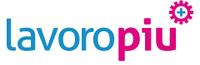 Lavoropiù, filiale di Lugo 
Via Mentana, 49 - 48022 Lugo (RA)
0545/900567 - lugo.ravenna@lavoropiu.it -  http://www.lavoropiu.it/ 
Orari: Orario di apertura al pubblico dal lunedì al venerdì 11.00-13.00 ARCHITETTO/ARCHITETTA: Per azienda cliente di medio-grandi dimensioni del settore infissi stiamo cercando la figura di architetto/architetta.
ATTIVITA':
- progettazione infissi, con particolare attenzione all'estetica ed alle finiture
- sopralluoghi pressi clienti e cantieri privati della zona
- lavoro di team con altre due figure tecniche.
REQUISITI:
- Laurea in architettura
- Minima esperienza di progettazione maturata all'interno di studi di architettura o affini
- Disponibilità a spostarsi presso i cantieri.
OFFERTA: iniziale contratto a tempo determinato con la prospettiva di un inserimento stabile nell'organico aziendale.ADDETTO/ADDETTA FALEGNAMERIA: Per azienda cliente del settore stand fieristici ricerchiiamo addetto/addetta alla falegnameria.
ATTIVITA':
- Montaggio di componenti per stand fieristici
- Utilizzo di tutte le attrezzature e le macchine di cui è dotata la falegnameria.
REQUISITI:
- Buona manualità
- Preferibile titolo di studio o qualifica professionale in ambito tecnico
- Passione per il settore legno.
OFFERTA: iniziale contratto di somministrazione con la prospettiva di un inserimento stabile nell'organico aziendale..ADDETTO/ADDETTA UFFICIO ACQUISTI: Per azienda cliente di medie dimensioni del settore metalmeccanico dei limitrofi di Cotignola, siamo alla ricerca di una figura di addetto/addetta ufficio acquisti
ATTIVITA’:
-Sviluppo e gestione del pacchetto fornitori attivo
-Gestione Kanban
-Getione campionature per ricerca e sviluppo
-Analisi di mercato e budget, presentazione di reportistica
REQUISITI:
-Esperienza pluriennale nel ruolo e nel settore "manifatturiero metalmeccanico"
-Ottima conoscenza della lingua Inglese
-Pregressa esperienza nella negoziazione
-Esperienza su acquisti e trasporti internazionali, aspetto logistico e doganale
-Stima e costificazione prototipi a disegno
-Disponibilità ad effettuare trasferte
OFFERTA: Selezione finalizzata all'assunzione diretta da parte dell'azienda cliente.ADDETTO/ADDETTA ALLA MANUTENZIONE MECCANICA: Per azienda cliente dei limitrofi di Lugo, siamo alla ricerca di una figura di addetto/addetta alla manutenzione meccanica.
ATTIVITA’:
- Esecuzione di interventi meccanici,pneumatici, idraulici, oleodinamici sui macchinari
- Manutenzione preventiva
- Attività di assistenza sugli impianti
REQUISITI:
- Conoscenze di base: Disegno tecnico, lettura dei disegni tecnici/piani
- Conoscenze linguistiche: inglese per lettura manuali tecnici
-Buona conoscenza della lingua inglese
- Possesso di diploma tecnico o qualifica professionale
-Disponilità al lavoro su turni notturni
OFFERTA: Selezione finalizzata all'assunzione diretta da parte dell'azienda cliente.IMPIEGATA AMMINISTRATIVA/IMPIEGATO AMMINISTRATIVO: Per azienda cliente dei limitrofi di Lugo, siamo alla ricerca di una figura di impiegata amministrativa/impiegato amministrativo.
ATTIVITA':
- Contabilità generale
- Inserimento e Gestione Anagrafiche Bancarie
- Registrazioni contabili
- Supporto al responsabile in sede di chiusura e revisione legale del bilancio
-Elaborazione report
REQUISITI:
- Diploma di ragioneria o laurea ad indirizzo economico
- Esperienza pregressa in mansioni analoghe
-Buona conoscenza della lingua inglese
- Ottima conoscenza di Excel
OFFERTA: Selezione finalizzata all'assunzione diretta da parte dell'azienda cliente.ADDETTO/ADDETTA UFFICIO ESTERO: Per azienda mediamente strutturata dei limitrofi di Lugo, siamo alla ricerca di una figura di addetto/ addetta ufficio estero.
REQUISITI:
- Esperienza pregressa nella mansione
- Ottima conoscenza della lingua inglese e di quella francese
- Disponibilità ad effettuare trasferte per fiere di settore.
OFFERTA: Selezione finalizzata all'assunzione diretta da parte dell'azienda cliente.ADDETTO ALLA METROLOGIA/ ADDETTA ALLA METROLOGIA: Per azienda strutturata del settore gomma plastica dei limitrofi di Lugo, siamo alla ricerca di una figura di addetto alla metrologia/addetta alla metrologia
ATTIVITA':
- Gestione delle assunzioni ( contratti, proroghe, cessazioni )
- Inserimento ore per l'elaborazione cedolino
- Registrazioni contabili per costo personale
REQUISITI:
- Esperienza pregressa nell'ufficio personale
- Esperienza pregressa nelle pratiche di assunzioni
- Ottima conoscenza di Excel
OFFERTA: Selezione finalizzata all'assunzione diretta da parte dell'azienda cliente.RESPONSABILE DEL PERSONALE: Per realtà leader nella manutenzione del verde, siamo alla ricerca di un/una responsabile del personale
ATTIVITA':
- Gestione delle assunzioni ( contratti, proroghe, cessazioni )
- Inserimento ore per l'elaborazione cedolino
- Registrazioni contabili per costo personale
REQUISITI:
- Esperienza pregressa nell'ufficio personale
- Esperienza pregressa nelle pratiche di assunzioni
- Ottima conoscenza di Excel
OFFERTA: Selezione finalizzata all'assunzione diretta da parte dell'azienda cliente.AUTISTA ADR: Per importante e strutturata realtà del settore sanificazione ambientale e multiservizi ricerchiamo autista con patente ADR.
REQUISITI:
- Possesso di patente ADR in corso di validità
- Disponibilità al lavoro PT 20h settimanali, dalle 16.30 alle 21.00;
- Disponibilità al lavoro domenicale e festivo.
- Pregressa anche minima esperienza come autista mezzi pesanti.
OFFERTA: iniziale contratto di somministrazione a tempo determinato con prospettive di un inserimento stabile nell'organico aziendale.DISEGNATORE RICAMBI/DISEGNATRICE: Per importante realtà del settore macchine automatiche siamo alla ricerca della figura di disegnatore ricambi/disegnatrice ricambi.
La risorsa sarà inserita in un team di disegno meccanico, all'interno del reparto tecnico, dedicato allo sviluppo di soluzioni ingegneristiche nel campo delle macchine automatiche.
ATTIVITA':
- Contribuire alla modifica di strumenti di ingegneristica giò esistenti;
- Disegnare parti e piccoli gruppi meccanici
- Contribuire attivamente allo sviluppo o di nuovi componenti e gruppi meccanici.
REQUISITI:
- Diploma di perito meccanico
- Conoscenza dei principali strumenti di progettazione 2D e 3D
- Conoscenza di componenti meccanici ed elettromeccanici.
- Preferibile conoscenza di sistemi idraulici e pneumatici.
- Buona conoscenza della lingua inglese.
OFFERTA: Selezione finalizzata all'assunzione diretta da parte dell'azienda cliente.CARRELLISTA: Per azienda cliente del settore logistico ricerchiamo un/a addetto/a alla conduzione del carrello.
La risorsa si occuperà di movimentazione materiale con utilizzo del carrello elevatore, del ragno e della pala.
Si richiedono: pregressa esperienza nella mansione, dimestichezza nell'utilizzo di carrelli elevatori, patentino del carrello elevatore, disponibilità a due turni diurni.
Si offre: iniziale contratto a tempo determinato con prospettive di inserimento stabile nell'organico aziendale.
luogo di lavoro: limitrofi Lugo.ADDETTO AL MAGAZZINO/ADDETTA AL MAGAZZINO:  Per un'importante azienda cliente del settore GDO ricerchiamo un/a addetto/a al magazzino.
La risorsa sarà inserita all'interno del magazzino e si occuperà di scarico merci, movimentazione e sistemazione in magazzino.
Si richiedono: pregressa esperienza nella mansione, patentino del carrello elevatore, buona capacità di conduzione dei carrelli elevatori anche retrattili, disponibilità al lavoro su turni anche notturni.
Si offre: iniziale contratto a tempo determinato con prospettive di inserimento stabile nell'organico aziendale.
Luogo di lavoro: limitrofi Lugo.EXPORT AREA MANAGER: Ricerchiamo per azienda cliente del settore metalmeccanico, una figura di export area manager.
La risorsa selezionata si occuperà di vendita e di sviluppare il business della società nelle zone Europa ed extra Europa attraverso l'acquisizione di nuovi clienti nelle aree di competenza e gestione del portafoglio già esistente.
Si richiedono: preferibile formazione ad indirizzo tecnico, precedente esperienza nel settore, capacità di lavorare in autonomia e per obiettivi ,ottima conoscenza della lingua inglese,disponibilità a trasferte estere presso i clienti
Si offre: iniziale contratto diretto in azienda
Luogo di lavoro: limitrofi LugoIMPIEGATO CONTABILE/IMPIEGATA CONTABILE:  Per azienda cliente del settore gomma plastica siamo alla ricerca di un/a impiegato/a addetto/a ufficio amministrazione/contabilità.
La risorsa si occuperà all'interno dell'ufficio amministrativo di contabilità, adempimenti fiscali, INTRA, e doganali.
Si richiedono: titolo di studio di ragioneria o laurea in economia, conoscenza di SAP, pregressa esperienza in ambito amministrativo- contabile.
Si offre: iniziale contratto a tempo determinato con prospettive di inserimento nell'organico aziendale.
Luogo di lavoro: limitrofi Lugo.IMPIEGATO PROGRAMMAZIONE PRODUZIONE/IMPIEGATA PROGRAMMAZIONE PRODUZIONE:  Per azienda cliente del settore gomma-plastica siamo alla ricerca di un/a addetto/a alla programmazione della produzione.
La risorsa rispondendo direttamente al Responsabile della produzione dovrà occuparsi della programmazione della produzione interna ed esterna interfacciandosi con gli altri enti aziendali al fine di soddisfare il fabbisogno produttivo nei tempi previsti per le consegne.
Si richiedono: diploma tecnico o laurea in ingegneria gestionale; esperienza almeno di due/tre anni in questa posizione; ottima conoscenza dei principali strumenti informatici e conoscenza sistemi ERP (la conoscenza del sistema SAP sarà motivo di preferenza).
Si offre: iniziale contratto a tempo determinato finalizzato ad un inserimento nell’organico aziendale.
Luogo di lavoro: limitrofi Lugo.ADDETTO/A AL MAGAZZINO: Ricerchiamo per azienda del settore gomma plastica un/a addetto/a al magazzino.
La risorsa si occuperà di gestione preparazione merci, picking e imballaggio; attività di carico/scarico e catalogazione merci e preparazione materiale per linea di produzione
Si richiedono pregressa esperienza nell'utilizzo del muletto e relativo patentino e conoscenza del palmare
Si offre: iniziale contratto di somministrazione, finalizzato all'inserimento
Luogo di lavoro: limitrofi Lugo.ADDETTO/A PRODUZIONE: Per importante azienda del settore alimentare dei limitrofi Conselice ricerchiamo un/a addetto/a alla produzione (operatore/trice di linea).
Si richiedono: pregressa esperienza maturata in produzione, disponibilità ai turni anche notturni, flessibilità e disponibilità immediata.
Si offre: iniziale contratto a tempo determinato di una settimana/15 giorni.
Luogo di lavoro: LavezzolaUFFICIO ACQUISTI: Per azienda metalmeccanica del lughese, siamo alla ricerca di un/a impiegato/a ufficio acquisti.
La risorsa si dovrà occupare di scouting fornitori, proposte d'ordine, gestione ordini di acquisto, gestione di eventuali non conformità e resi.
Si richiedono ottima conoscenza della lingua inglese, pregressa esperienza di uno o due anni all'interno di un ufficio acquisti o in un ufficio commerciale, buone competenze di negoziazione e trattativa.
Si offre: contratto finalizzato all'inserimento stabile nell'organico aziendale.
Luogo di lavoro: limitrofi Lugo.ADDETTO/A VENDITE: Per azienda cliente operante nel settore della grande distribuzione di materiale per l'edilizia e il fai da te ricerchiamo addetti vendita/addetti alla logistica di magazzino.
inserimenti part time 24h settimanali su turni dal lunedì alla domenica.
Iniziale contratto di 2 mesi + proroghe, scopo inserimento stabile.
Luogo di lavoro: RavennaMONTATORE TRASFERTISTA : Per azienda cliente del settore macchine automatiche per l'industria alimentare stiamo cercando un/a addetto/a al montaggio meccanico.
La risorsa dovrà occuparsi di montaggio meccanico macchine automatiche in officina e di montaggio, collaudo e avviamento anche presso clienti.
Si richiede: formazione tecnica in ambito meccanico, pregressa comprovata esperienza nella mansione, disponibilità a trasferte, conoscenza della lingua inglese.
Si offre: iniziale contratto a tempo determinato finalizzato all'inserimento nell'organico aziendale.
Luogo di lavoro: limitrofi Lugo.IMPIEGATO/A PROGETTAZIONE MECCANICA: Per azienda cliente del settore metalmeccanico stiamo ricercando una figura di disegnatore meccanico.
La risorsa sarà inserita all'interno dell'ufficio tecnico per apprendere e sviluppare il disegno tecnico relativo alle macchine vibrofinitrici.
Si richiedono: Laurea ingegneria meccanica e minima esperienza nella mansione.
Si offre: contratto a tempo determinato con prospettive di inserimento nell'organico aziendale.
Luogo di lavoro: ConseliceOPERAIO/A ELETTRONICO/A: Per azienda cliente ricerchiamo una figura di operaio elettronico.
Si richiedono: pregressa esperienza maturata in contesto analogo, buona conoscenza dei componenti elettronici, ottima conoscenza nell'uso del pc e del transpallet.
La risorsa si occuperà di gestione del magazzino componentistica, inventario componenti, stesura distinte base, preparazione articoli da inviare ai terzisti in conto lavoro e gestione degli stessi. collaborazione con ufficio acquisti.
Si offre: iniziale contratto di somministrazione, finalizzato all’inserimento nell’organico aziendale.
Luogo di lavoro: Lugo.IMPIEGATO/A DI PRODUZIONE: Ricerchiamo per azienda cliente limitrofi Conselice un/a Impiegato/a di produzione.
La risorsa si occuperà di gestione e programmazione della produzione, interfacciandosi con i vari reparti aziendali per definire criticità e priorità, gestione delle modifiche (disegni – distinte), presa in carico e risoluzione di non conformità interfacciandosi con clienti e fornitori, attività di raccolta dati per piani di miglioramento fasi di produzione, gestione/partecipazione ad eventuali collaudi con clienti/enti terzi, verifica della disponibilità dei componenti in tempi congrui, redazione di cataloghi/istruzioni fotografiche per la produzione, controlli finali della conformità del prodotto prima della spedizione a cliente, controllo conformità dei materiali in entrata.
Si richiedono pregressa comprovata esperienza nel ruolo maturata in contesti del settore metalmeccanico.
Si offre: iniziale contratto a tempo determinato con prospettive di inserimento nell’organico aziendale.ADDETTO/A CABLAGGIO BORDO MACCHINA: Ricerchiamo per azienda cliente del settore metalmeccanico un/a addetto/a al cablaggio bordo macchina.
Si richiedono: formazione in ambito tecnico, esperienza pregressa in cablaggi bordo macchina, utilizzo di strumentazione specifica, conoscenza del disegno/schemi elettrici
Si offre: iniziale contratto di somministrazione con prospettive di inserimento nell'organico aziendale.
Luogo di lavoro: ConseliceADDETTO/A PRODUZIONE: Per azienda cliente del settore gomma plastica ricerchiamo un addetto/a di produzione
Si richiedono: pregressa esperienza maturata in contesti produttivi, flessibilità e disponibilità ai turni anche notturni e ciclo continuo.
Si offre: iniziale contratto a tempo determinato finalizzato all’assunzione.
Luogo di lavoro: FusignanoCARPENTIERE/SALDATORE: Ricerchiamo per officina di carpenteria meccanica, una figura di saldatore/carpentiere.
Si richiedono: formazione tecnica o professionale, buona conoscenza del disegno tecnico e di saldatura, pregressa esperienza nella saldatura a filo.
Si offre: iniziale contratto a tempo determinato con prospettive di inserimento nell’organico aziendale..
Luogo di lavoro: Limitrofi LugoIMPIEGATO/A TECNICO: ricerchiamo per studio di consulenza ingegneristica del territorio, una figura di impiegato/a tecnico/a.
Si richiedono: diploma di geometra o laurea in ingegneria civile/edile,
pregressa esperienza nella mansione, preferibile possesso dell'attestato de corso da 120 ore per Coordinatore della Sicurezza in fase di Progettazione ed Esecuzione e iscrizione nell'elenco dei professionisti previsto dal D.M. 25/03/1985 di cui alla L. 818/84), disponibilità a saltuarie trasferte per sopralluoghi su cantiere. excel.
La risorsa si occuperà di redazione pratiche antincendio (valutazione progetti, SCIA, rinnovi, certificazioni (CERT REI, DICH PROD, ecc.) e
sicurezza nei cantieri (titolo IV D. Lgs. 81/08 e smi)
Si offre: iniziale contratto a tempo determinato con prospettive di inserimento nell'organico aziendale o collaborazione a p.iva
Luogo di lavoro: RavennaADDETTO/A BUSTE PAGA: Per studio commercialisti limitrofi Ravenna, siamo alla ricerca di una figura di addetto/ad buste paga.
Il/la candidato/a si occuperà dell'amministrazione del personale delle ditte clienti, della gestione dei rapporti di lavoro (inquadramento, contrattualistica, incentivi)e di elaborazione e chiusura cedolini
Si richiedono: studi in ambito economico, pregressa esperienza nella mansione, completa autonomia nella chiusura dei cedolini, disponibilità immediata.
Si offre: contratto a tempo determinato,scopo assunzione.
Luogo di lavoro: AlfonsineELETTRICISTA: Per azienda cliente del lughese,siamo alla ricerca di una figura di elettricista.
La risorsa sarà inserita all'interno dell'organico e si occuperà di cablaggio quadri sia in officina sia presso cantieri principalmente civili.
Si richiedono: Qualifica o diploma in ambito elettrico, disponibilità al lavoro su cantieri, pregressa esperienza nella mansione.
Si offre: iniziale contratto di somministrazione, finalizzato all’inserimento nell’organico.
Luogo di lavoro: limitrofi Lugoopenjobmetis - filiale di Ferrara 01-12-2021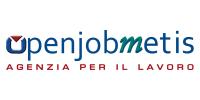 OpenjobMetis 
Via Arianuova, 65 - 44121 Ferrara (FE)
0532.247182 - ferrara@openjob.it -  https://www.openjobmetis.it/it 
Orari: iscrizioni: - dal Lunedì al Venerdì dalle 10.00 alle 12.00 ADDETTI/E ALLA CERNITA LAGOSANTO: per stagionalità nell’ambito dei magazzini agricoli si cerca personale con o senza esperienza, automunito due turni di lavor 6-13.30-14-21.30 dal lunedi al sabato. Zona di lavoro Lagosanto.ADDETTE/I VENDITA PART TIME: si cercano personale come addetti vendita presso centro commerciale, contratto di almeno tre mesi prorogabile. Inserimento immediato.IMPIEGATO/A UFFICIO PRODUZIONE PART TIME: si cerca personale con pregressa esperienza in aziende metalmeccaniche nel reparto ufficio acquisti/magazzino. Part time dal lunedì al venerdì dalle 13.30 alle 17.30. Zona di lavoro CopparoMAGAZZINIERE: per azienda metalmeccanica di Bondeno, si richiede la conoscenza del disegno meccanico. Orario giornalieroSALDATORE A TIG: esperienza nella saldatura MIG e TIG, ferro e alluminio.
-conoscenza del disegno meccanico. Orario giornaliero. Zona di lavoro Bondeno.MONTATORE MECCANICO: con esperienza, scopo assunzione. Zona di lavoro BondenoDIPLOMATO IN ELETTRONICA O ELTTROTECNICA: per azienda di montaggio cancelli , porte e finestre automatizzate. Si cera persona dinamica, buon uso delle apparecchiature elettroniche e automunitaOFFERTE PER LA PROVINCIA DI ROVIGO
AUTISTA PAT. C: per azienda agricola,lavoro dal lunedi al sabato con viaggi diurni.Zona di lavoro Gavello Rovigo

ELETTRICISTI: minima esperienza, anche neo diplomati. Zona di lavoro Occhiobello. Orario giornaliero, possibilità di trasferte.

AUTISTI PAT C/E PER CONSEGNE NEL PERIODO NATALIZIO: ZONA DI LAVORO Porto Viro. Disponibilità a festivi. 

PALISTI: con esperienza e patentino, lavoro su turni. Zona di lavoro Loreo
OSS: Si cerca operatore socio sanitario per struttura disabili di Ficarolo.OSS: si cerca operatore socio sanitario per struttura di anziani. Luogo di lavoro Villa Bartolomea, possibilità di alloggio. Solo automunti

IMPIEGATO/A PRESSO ASSICURAZIONE: l a persona dovrà aver avuta una pregressa esperienza nel ramo delle assicurazioni, si offre contratto da dipendente. Orario dd’ufficio dal lunedi al venerdi. Zona di Lavoro Porto Viro.Lavoropiù - filiale di Ferrara 30-11-2021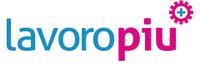 Lavoropiù - filiale di Ferrara 
Viale Volano, 265-267 - 44121 (Ferrara)
0532/1850821 - ferrara@lavoropiu.it - http://www.lavoropiu.it/ 
Orari: Orari di apertura al pubblico per iscrizioni: dal lunedì al giovedì dalle ore 09,30 alle ore 10,30 EDUCATORI. Per azienda di Ferrara siamo alla ricerca di educatori da adibire al sostegno scolastico e/o ai servizi domiciliari. Orario di lavoro: part time, 20 ore settimanali. Luogo di lavoro: Ferrara o Portomaggiore.

ADDETTA ALLE VENDITE. Per azienda agricola di Copparo siamo alla ricerca di un addetta vendita. La risorsa si occuperà di attività di consulenza ai clienti e della gestione della cassa. Orario di lavoro: dal lunedì al sabato, 8 ore giornaliere e due domeniche al mese con riposo compensativo infrasettimanale. Offriamo: assunzione diretta in azienda.

SALDATORE A FILO . Per importante azienda metalmeccanica di Bondeno siamo alla ricerca di saldatori a filo. Si valutano anche figure junior che abbiano svolto un corso professionale e successivo tirocinio in azienda. Orario di lavoro: dal lunedì al venerdì, 8,00-12,00 13,30-17,30. Offriamo contratto di somministrazione scopo assunzione.

MECCANICO MEZZI PESANTI JUNIOR. Per azienda di Argenta siamo alla ricerca di un meccanico mezzi pesanti Junior. La risorsa, dopo un adeguato affiancamento e formazione, verrà adibita alla manutenzione ordinaria di mezzi pesanti di proprietà dell’azienda. Si richiede anche breve esperienza nella manutenzione di auto. Offriamo: inserimento diretto in azienda.

MONTATORE CARPENTIERE. Per importante azienda metalmeccanica di Bondeno siamo alla ricerca di un montatore meccanico carpentiere. La risorsa si occuperà di montaggio di particolari meccanici mediante gli strumenti da banco. Chiediamo una minima formazione in ambito carpenteria. Offriamo contratto di somministrazione scopo assunzione.

DISEGNATORE MECCANICO . Per azienda metalmeccanica di Copparo siamo alla ricerca di un disegnatore meccanico. Si richiede formazione attinente, ingegneria meccanica o diploma da perito meccanico. Offriamo: contratto di somministrazione scopo assunzione.

IMPIEGATO UFFICIO ACQUISTI . Per azienda strutturata operante nel settore metalmeccanico di Copparo siamo alla ricerca di un/a impiegato/a ufficio acquisti. La risorsa si occuperà di ordini ai relativi fornitori, trattativa e gestione delle non conformità. Costituisce titolo preferenziale la conoscenza della lingua inglese e/o francese. Offriamo: contratto di somministrazione scopo assunzione.

ADDETTO AL CONTROLLO QUALITA’. Per azienda di Occhiobello siamo alla ricerca di un/a addetto/a al controllo qualità. La risorsa si occuperà di controllare la merce in accettazione e gestire gli scarti della produzione. Dopo un periodo di formazione adeguato la risorsa gestirà altri aspetti quali resi, note di credito al fornitore, supporto all’assistenza tecnica e analisi statistica di dati di collaudo. Si richiede l’essere in possesso del diploma da perito meccanico o elettronico. Offriamo contratto di somministrazione scopo assunzione.

ADDETTA/O ALLE PULIZIE. Per ufficio di Bondeno siamo alla ricerca di un/a addetto/a alle pulizie. Richiediamo precedente esperienza nella mansione. Orario di lavoro: dal lunedì al venerdì, dalle 16,00 alle 16,30.MONTATORE ELETTROMECCANICO . Per azienda metalmeccanica di Vigarano Mainarda siamo alla ricerca di montatore elettromeccanico. Si richiede una buona capacità di lettura degli schemi elettrici e conoscenza base del disegno meccanico. Offriamo contratto di somministrazione scopo assunzione.

FRESATORE JUNIOR . Per importante azienda metalmeccanica di Copparo siamo alla ricerca di un fresatore junior. La risorsa verrà impegnata su macchine Mazak. Si richiede buona conoscenza del disegno meccanico e predisposizione ad apprendere. Offriamo: inserimento diretto in azienda.

MONTATORE MECCANICO CARPENTERIA . Per azienda in zona Copparo siamo alla ricerca di un montatore meccanico carpenteria. La risorsa si occuperà di montaggio mediante l’utilizzo di utensili da banco. Richiediamo buona capacità di lettura del disegno meccanico. Orario di lavoro: dal lunedì al venerdì, 40 ore settimanali. Offriamo: contratto di somministrazione scopo assunzione.

SALDATORE FILO TIG. Per azienda metalmeccanica operante nel settore della carpenteria medio pesante di Argenta siamo alla ricerca di un saldatore filo tig. Offriamo contratto di somministrazione scopo assunzione. Orario di lavoro: 40 ore settimanali

OPERATORE SOCIO SANITARIO. Per struttura sanitaria in zona Riva del Po’ siamo alla ricerca di un operatore socio sanitario. Si richiede l’essere in possesso dell’attestato abilitante alla mansione e disponibilità a lavorare su turni, anche notturni. Orario di lavoro: part time, 30 ore settimanali.

EDUCATORE PROFESSIONALE. Per struttura in zona Jolanda di Savoia siamo alla ricerca di un educatore professionale. Si richiede la laurea in scienze dell’educazione L-19. Orario di lavoro: full time 38 ore settimanali su turni anche notturni. Offriamo: assunzione diretta.

OPERATORE SOCIO SANITARIO. Per struttura in zona Jolanda di Savoia siamo alla ricerca di operatori socio sanitari. Richiediamo l’essere in possesso del titolo abilitante e disponibilità a lavorare su turni, anche notturni. Orario di lavoro: full time, 38 ore settimanali. Offriamo: assunzione diretta in azienda.I presenti annunci sono rivolti ad entrambi i sessi, ai sensi delle leggi 903/77 e 125/91 e a persone di tutte le età e tutte le nazionalità, ai sensi dei decreti legislativi 215/03 e 216/03. Per visionare l'informativa sulla privacy, si prega di consultare il sito www.lavoropiu.itCercasi personale ambito disabilità 30-11-2021Cercasi personale con esperienza anche breve in ambito disabilità. Si valuteranno candidature di laureati e laureandi in scienze dell'educazione, della formazione, TRP, psicologia. Saranno considerate anche competenze in ambito atelieristico artistico-manuale.
L'annuncio ha carattere di urgenza.
Inviare cv a  e.pavani@doncalabriaeuropa.orgGi Group - Filiale di Ferrara 29-11-2021Gi Group, filiale di Ferrara 
Via Pioppa, 235/a - 44123 Ferrara (FE)
0532.211405 - ferrara.pioppa@gigroup.com - http://www.gigroup.it/ 
Orari: Orari di apertura al pubblico e di iscrizione: dal Lunedì al Venerdì dalle 9.30 alle 11.30 ADDETTA/ADDETTO ALLE PULIZIE – URGENTE! 
Preferibile esperienza nella mansione e richiesta flessibilità e disponibilità oraria.
Part Time 25 ore settimanali, dal Lunedì al Venerdì.
Contratto di somministrazione.
Zona di lavoro: Ferrara (FE).ADDETTA/ADDETTO ALLA GASTRONOMIA – URGENTE! 
Richiesta esperienza minima nella mansione, flessibilità e disponibilità oraria.
Contratto di somministrazione Part Time, dal Lunedì alla Domenica.
Zona di lavoro: Ferrara e Provincia (FE).ADDETTA/ADDETTO ALLA MACELLERIA E/O PESCHERIA – URGENTE! 
Richiesta esperienza minima nella mansione, flessibilità e disponibilità oraria.
Contratto di somministrazione Part Time, dal Lunedì alla Domenica.
Zona di lavoro: Ferrara e Provincia (FE).ADDETTI ALL’ASSEMBLAGGIO DI CARPENTERIA – URGENTE! 
Richiesta esperienza nella mansione con buona manualità;
Necessario patentino PLE o Lavoro in alta quota;
Contratto di somministrazione;
Zona: Rovigo (RO).ADDETTI ALLA RISTORAZIONE – URGENTE! 
Part-time 24h dal lunedì alla domenica e richiesta flessibilità oraria;
Contratto di somministrazione;
Zona: Ferrara (FE).DIPLOMATI TECNICI E PROFESSIONALI – URGENTE! 
Richiesto Diploma in ambito tecnico/professionale;
Tirocinio di 6 mesi con successivo apprendistato;
Zona di lavoro: FerraraELETTRICISTA INDUSTRIALE JR – URGENTE! 
Richiesta esperienza minima nella mansione.
Contratto di somministrazione.
Zona di lavoro: Ferrara (Fe).AUTISTA CONSEGNATARIO PATENTE B – URGENTE! 
Richiesta minima esperienza alla guida di furgoncini cassonati;
Part-time 30h con flessibilità oraria
Contratto di somministrazione;
Zona di lavoro: FerraraOPERATORE D’IMPIANTO – URGENTE! 
Preferibile esperienza pregressa, anche minima, nella mansione;
Richiesta flessibilità nelle mansioni di lavoro;
Contratto a tempo determinato in somministrazione;
Zona: Tamara (FE).MANUTENTORI JUNIOR E SENIOR – URGENTE! 
Richiesta esperienza nella mansione e buona manualità;
Contratto di somministrazione;
Zona: Ferrara (FE).ADDETTI AL MAGAZZINO – URGENTE! 
Necessario patentino per il muletto;
Contratto di somministrazione scopo assunzione;
Zona: Ferrara e Provincia (FE).ADDETTI ALLE MACCHINE UTENSILI JUNIOR E SENIOR – URGENTE! 
Richiesta esperienza nella mansione e buona manualità;
Contratto di somministrazione;
Zona: Ferrara (FE).INFERMIERE/A- URGENTE! 
Richiesta Laurea in infermieristica e abilitazione alla professione.
Contratto di somministrazione.
Zona: Codigoro e Comacchio (Fe).OSS – URGENTE! 
Richiesta qualifica di abilitazione alla professione.
Contratto di somministrazione.
Zona: Codigoro e Comacchio (Fe).SALDATORE – URGENTE! 
Richiesta esperienza nella saldatura su carpenteria medio-pesante su ferro/acciaio.
Preferibile buona capacità di lettura del disegno meccanico.
Contratto di somministrazione.
Zona: Ferrara e Provincia.